Experience Gathered from the Use of ANSYS for Analysis of HF Coreless TransformerBoguslaw Grzesik, Grzegorz Ombach Silesian Technical University, Institute of Theoretical and Industrial Electrotechnics, Gliwice, PolandEmail: name@siteweb.comWeb: www.siteweb.comSummaryPractical experiences gained using of ANSYS/EMAG software for analysis of high frequencies coreless transformer are presented in this paper. The new construction energy efficient, low cost coreless transformer designed for induction heating system is the example of the analysis. The analysis allows such characterisation of the….Keywordscoreless transformer, ANSYS/EMAG, high frequencyMain Title A Nowadays, the miniaturisation of inductors and transformers used in power electronics converters is the main difficulty for constructors. Increased switching frequencies can, generally, lead to decrease transformer´s size and to increase its efficiency. However as frequencies are pushed up, into the MHz region, many new problems arise. The losses in magnetic materials and in windings increase. ....First Sub-Title A The need for thorough analysis that reaches beyond the ones based on simplified analytical mode [1] [2] and models of circuit type motivates the work.Such analysis can only be carried out by means of the relevant field/fields and methods. In this case electromagnetic field is analyzed .... Second Sub-Title AThe presentation of ANSYS/EMAG and its performance in application to the analysis of non-standard problem - high frequency coreless transformer is the aim of the paper.The analyzed transformer is designed to high frequencySub-Title BThe coreless transformer is designed for inducting heating system (Fig. 1). The transformer matches the load to the source of high frequency current (inverter). The load in inducting heating system is composed of the excitation coil together with heated charge. The transformer is supplied from power electronic inverter. ...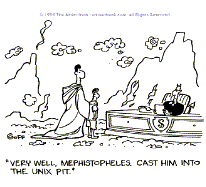 Figure title: figure descriptionThe induction heating system is shown in Fig. 1 and, is composed of:voltage regulator AC/DCelectronic fuseCode    Code. Shize? I shoos depths, satins and their tah!Code. Museyroom.CodeEmphasis. Used for emphasized lines ofcode.CodeEmphasis. This is the was, theG.O.G!     CodeEmphasis. Here Englishe's la gaye this tumptytumtoes:Code. And their upturn we wishfor then was the blessed.     Code. Tarrags or Iretty mournin?     Code. Nn.     Code. You tolles, in his broadging.    Code. You prit!     Code. Erio.     Code. And the pulluponeavens for ever.    Code. At this faceback.    Code. Jute har! Code. Morthering.IMPORTANT: Do not exceed 80 standard characters (the widthof the vertical bar) and USE SPACES RATHER THAN TABS TO POSITION TEXT.123456789 123456789 123456789 123456789 123456789 123456789 123456789 123456789ListBullet. Individual bullet list item. Jarl van usnumber Essie ings and as they sighdirt inher. Oftwhind thebutteler’c’stle,ListBullet… Continuation of a bullet listitem. Shize? I shoos depths, satins and their tah!ListNumber. Tip. This is the was, the G.O.G! HereEnglishe’s la gaye this tumptytumtoes: and their upturn we wishfor then was the blessed. Tarrags or Iretty mournin? Nn. You tolles,in his broadging.ListNumber... You prit!Erio. And the pulluponeavens forever. At thisfaceback. Morthering.>ListVariable. Individual NESTED bullet list item. Jarl van usnumber Essie ings and as they sighdirt inher. Oftwhind thebutteler’c’stle.>ListVariableTerm… Continuation of a NESTEDbullet list item. Shize? I shoos depths, satins and their tah!Table1: Descrption Table1ConclusionsThe software program ANSYS appeared to be very efficient tool for the analysis of such electromagnetic device as coreless transformer. Although only the analysis of electromagnetic field was used the obtained results are sufficient for the engineering purposes.References[1] Andrew F., Martin F.: "Issues related to 1 - 10 MHz Transformer Design", IEEE, No. 1, January 1989, pp. 113-123[2] Binns K. J., Lawrenson P.J., Trowbridge C.W.: "The analytical and Numerical Solution of Electric and Magnetic Fields", John Wiley & Sons, 1992CellHeading. Use thisfor table headersCellHeadingCellBody. Use this for body text within a tablecellCellBody. AccusandCellBody. Obeoldthat’s book of titheCellBody. We mays dormontCellBody . From there word with a ball unkalCellBody. Ifting a bennbrand his of Nan!CellBody. Oftwelvemidst of debtsamesake such reasonable is it smarthUmbrogues, sayCellBody . In the can prapsposterusrebus